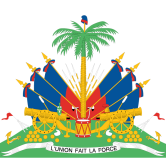 Déclaration d’Haïti30ème session du Groupe de travailExamen Périodique UniverselTuvalu9 mai 2018Merci Monsieur le PrésidentLa Délégation haïtienne accueille chaleureusement les représentants de l'État de Tuvalu, à leur troisième EPU, et les remercie pour la présentation orale de leur rapport national.La Délégation haïtienne salue les efforts et les progrès réalisés dans la promotion et la protection des droits de l'homme à Tuvalu, notamment dans quatre domaines: - l’adoption en 2016, du Plan d'action national (2016-2020) pour les droits de l'homme, le premier du genre dans le Pacifique;- la mise en œuvre de la Stratégie nationale pour le développement durable ( Te Kakeega III, 2016-2020) ;- l'amélioration de l'accès aux soins de santé pour les habitants des îles périphériques et une réduction considérable du taux de mortalité maternelle ;- la lutte pour la justice climatique sur la scène mondiale.Pour renforcer les avancées, Haïti souhaite faire cinq recommandations :1 / Consentir des efforts supplémentaires pour enregistrer tous les enfants nés sur toutes les Îles ;2 /  Introduire de nouvelles pratiques alimentaires en vue de diminuer l’obésité ;3 / Redoubler d’efforts pour accroître la qualité de l’éducation et garantir le droit à l’éducation pour tous, sans exclusion ;4 / Prendre les mesures nécessaires pour moderniser l'infrastructure maritime de Tuvalu, en vue de créer de meilleurs emplois formels ;5 / Continuer  à mettre en œuvre des politiques d'atténuation du changement climatique afin d’éviter des incidences sur les droits fondamentaux des Tuvaluans. Je vous remercieTRADUCTION ANGLAISEDeclaration of Haiti
30th session of the Working Group
Universal Periodic Review
Tuvalu
May 9, 2018

Thank you Mr President

The Haitian delegation warmly welcomes the representatives of the State of Tuvalu at their third UPR, and thanks them for the oral presentation of their national report.

The Haitian delegation commends the efforts and progress made in the promotion and protection of human rights in Tuvalu, particularly in four areas:

- adoption in 2016 of the National Action Plan (2016-2020) for Human Rights, the first of its kind in the Pacific;
- the implementation of the National Strategy for Sustainable Development (Te Kakeega III, 2016-2020);
- improving access to health care for the inhabitants of the outer islands and a considerable reduction in the maternal mortality rate;
- the fight for climate justice on the world stage.

To strengthen progress, Haiti wants to make five recommendations:
1 / Make additional efforts to register all children born on all the islands;
2 / Introduce new dietary practices to reduce obesity;
3 / Redouble efforts to increase the quality of education and guarantee the right to education for all, without exclusion;
4 / Take the necessary steps to modernize Tuvalu's maritime infrastructure, with a view to creating better formal jobs;
5 / Continue to implement climate change mitigation policies to avoid impacts on the fundamental rights of Tuvaluans.

I thank you 